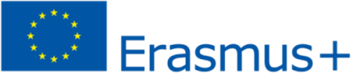 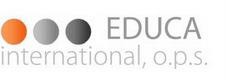 Program ERASMUS+ / praktické stáže pro absolventy vysoké školy1 realizované konsorciem EDUCA INTERNATIONAL, o.p.s.PŘIHLÁŠKA NA ABSOLVENTSKOU STÁŽ1 V rámci konsorcia lze přidělovat granty pouze studentům z následujících vysokých škol a vyšších odborných škol: UK, MUP, VŠE, ČZU, VŠO, VŠH, VFU Brno, VŠKK, VŠTEČB, UHK, VŠ Zdravotnická, VŠFS, VŠCHT, VOŠ PRIGO, VŠ PRIGO, Policejní akademie ČR, Svatojánská kolej – Vyšší odborná škola pedagogická, VŠMVV, AMBIS, Akademie STING, VOŠISSouhlasím s tím, že v případě vyslání na praktickou stáž v rámci programu ERASMUS+ bude stáž organizačně a finančně zajišťovat konsorcium EDUCA INTERNATIONAL, o.p.s.Jsem si vědom, že jsem povinen absolvovat jazykový test před a po ukončení stáže.Přihlášku schválenou ještě před ukončením studia pošlete na adresu: educaops@gmail.com.Dalšími dokumenty, které je třeba následně zaslat rovněž na adresu: educaops@gmail.com jsou:Learning Agreement for Traineeship (LA) podepsaný příslušnou vysokou školou a přijímající institucí,doklad o ukončení studia (kopie nebo potvrzení z VŠ o ukončení studia),doklad o zdravotním, úrazovém pojištění včetně repatriace a pojištění odpovědnosti za škodu na celé období stáže,Je nutné absolvovat online vstupní jazykový test (EU Academy) a také se stážista může účastnit jazykového kurzu v libovolném jazyce zemí EU, pouze v případě, že vstupní jazykový test splní účastník na méně než B2, je kurz přidělen automaticky v jazyce stáže, aby si stážista mohl své jazykové znalosti zlepšit.Stážista bude vyzván k podpisu účastnické smlouvy, která je základním dokumentem pro obdržení grantu Erasmus+. Do smlouvy stážista doplní osobní a bankovní údaje a podepsanou ve2 originálech jí zašle poštou na adresu Educy.Po ukončení stáže stážista:vyplní online závěrečnou zprávu o stážizašle poštou na adresu Educy originál firmou potvrzené a podepsané část Learning Agreementu „Traineeship Certificate (AFTER MOBILTY)“, s uvedením přesné doby trvání stáže.Adresa pro zasílání originálů dokumentů:	EDUCA INTERNATIONAL, o.p.s.Na Moklině 289/16, 163 00 Praha 6.Dokumenty a další podrobné informace o stážích včetně nabídek stáží v různých zemích EU naleznete na webových stránkách www.educaops.euv sekci Stáže pro studenty http://educaops.eu/cs/staze-erasmus-pro-studenty/Jméno a příjmení: Datum narození:Občanství:Adresa bydliště (včetně PSČ):Mail: Telefon:Sociální sítě (FCB, IG, LinkedIn)Název vysoké školy:Fakulta: Studovaný obor:Ukončuji studium (Bc, Mgr, PhD.,... )Počet celkem ukončených roků studia:	Bc.	 Mgr.	 PhD.		VOŠ	Bc.	 Mgr.	 PhD.		VOŠStudent se účastnil Erasmus studijního pobytu nebo stáže (počet měsíců a dnův aktuálním studijním cyklu, ve kterém seúčastní stáže) ANO: Počet měsíců ………. Počet dnů ……………. NE ANO: Počet měsíců ………. Počet dnů ……………. NENázev a celá adresa zahraniční instituce (včetně směrovacího čísla), kde bude realizována praktické stáž:Typ organizace (zisková / nezisková): Zisková instituce	 Nezisková instituce Zisková instituce	 Nezisková institucePrávní forma (veřejná / soukromá):Ekonomický sektor: Velikost instituce: Veřejná instituce	 Soukromá instituce................................................. 1-250; 	250 a více zaměstnanců Veřejná instituce	 Soukromá instituce................................................. 1-250; 	250 a více zaměstnancůPracovní jazyk stáže v zahraničí a z něj plynoucí povinný test v jazyce:Máte zájem o kurz (kurz je povinný v případě výsledku testu B1 a méně)? ANO v jazyce	 NE ANO v jazyce	 NEKontaktní osoba v zahraničí:Email zahraniční instituce:Telefon zahraniční instituce:Období stáže (přesný datum):Od: dd/mm/rrrrDo: dd/mm/rrrrPŘÍLOHY:Příloha I:Learning Agreement (scan se všemi podpisy)Příloha II:Kopie dokladu o pojištění: zdravotním, úrazovém, repatriaci a odpovědnosti za škoduDatum: ………………….Podpis: …………………………………….Vyjádření vedení fakulty:S předloženou žádostí budoucího absolventa:souhlasímnesouhlasímVyjádření vedení fakulty:S předloženou žádostí budoucího absolventa:souhlasímnesouhlasímDatum:Podpis:Vyjádření mezinárodního / zahraničního oddělení rektorátu vysoké školy:-	souhlasím s vysláním absolventa na praktickou stáž v rámci konsorcia EDUCA prostřednictvím EDUCA INTERNATIONAL, o.p.s.Vyjádření mezinárodního / zahraničního oddělení rektorátu vysoké školy:-	souhlasím s vysláním absolventa na praktickou stáž v rámci konsorcia EDUCA prostřednictvím EDUCA INTERNATIONAL, o.p.s.Datum:Podpis: